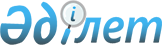 О внесении изменений в Решение Комиссии Таможенного союза от 16 августа 2011 г. № 769Решение Коллегии Евразийской экономической комиссии от 25 февраля 2014 года № 23

      В соответствии со статьей 3 Договора о Евразийской экономической комиссии от 18 ноября 2011 года Коллегия Евразийской экономической комиссии решила:



      1. Внести в Решение Комиссии Таможенного союза от 16 августа 2011 г. № 769 «О принятии технического регламента Таможенного союза «О безопасности упаковки» следующие изменения:



      абзац первый подпункта 3.2 дополнить словами «, а также за исключением таких документов, выданных или принятых до дня вступления в силу Технического регламента в отношении продукции, предназначенной для упаковывания молока и молочной продукции, мяса и мясной продукции, которые действительны до окончания срока их действия, но не позднее 31 декабря 2015 года»;



      абзац первый подпункта 3.3 дополнить словами «, за исключением продукции, предназначенной для упаковывания молока и молочной продукции, мяса и мясной продукции, производство и выпуск в обращение которой допускается до 31 декабря 2015 года в соответствии с обязательными требованиями, ранее установленными законодательством государств – членов Таможенного союза или нормативными правовыми актами Таможенного союза, при наличии документов об оценке (подтверждении) соответствия продукции указанным обязательным требованиям, выданных или принятых до дня вступления в силу Технического регламента».



      2. Настоящее Решение вступает в силу по истечении 30 календарных дней с даты его официального опубликования.      Председатель Коллегии

      Евразийской экономической комиссии         В. Христенко
					© 2012. РГП на ПХВ «Институт законодательства и правовой информации Республики Казахстан» Министерства юстиции Республики Казахстан
				